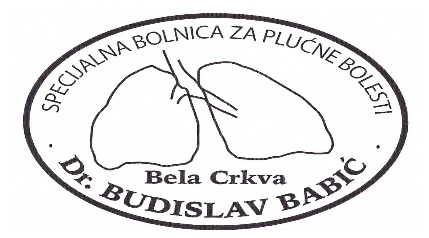 Број:385/3Дана:28.08.2017.годинеКОНКУРСНА ДОКУМЕНТАЦИЈА  ЈАВНА НАБАВКА – ТЕКУЋЕ ОДРЖАВАЊЕ МЕДИЦИНСКЕ И НЕМЕДИЦИНСКЕ ОПРЕМЕ У БОЛНИЦИ обликована по партијама   ЈАВНА НАБАКА МАЛЕ ВРЕДНОСТИ  ЈНМВ бр. 1а/2017   август   2017. године На основу чл. 39. и 61. Закона о јавним набавкама („Сл. гласник РС” бр. 124/2012, 14/15 и 68/15, у даљем тексту: Закон), чл. 6. Правилника о обавезним елементима конкурсне документације у поступцима јавних набавки и начину доказивања испуњености услова („Сл. гласник РС” бр. 29/2013), Одлуке о покретању поступка јавне набавке 1а/2017 број 385/1 и Решења о образовању комисије за јавну набавку 1а/2017 бр.385/2 припремљена је: КОНКУРСНА ДОКУМЕНТАЦИЈА   за јавну набавку мале вредности добара – ТЕКУЋЕ ОДРЖАНАЊЕ MЕДИЦИНСКЕ И НЕМЕДИЦИНСКЕ  ОПРЕМЕ У БОЛНИЦИ, обликована по партијама, и то: Конкурсна документација садржи: I  ОПШТИ ПОДАЦИ О ЈАВНОЈ НАБАВЦИ 1.Подаци о наручиоцу Наручилац: Специјална болница за плућне болести „Др Будислав Бабић“ Адреса: С.Милетића бр.55, Бела Црква Интернет страница: www.spbbelacrkva.org 2. Врста поступка јавне набавке Предметна јавна набавка се спроводи у поступку јавне набавке мале вредности у складу са Законом и подзаконским актима којима се уређују јавне набавке.  3. Предмет јавне набавке Предмет јавне набавке број 1а/2017 су услуге – Текуће одржавање медицинске и немедицинске опреме у болници ,обликована по партијама, и то: 4. Контакт (лице или служба) - Лице за контакт: Недељковић Гизика, Е - mail адреса: tenderi@spbbelacrkva.org, број тел: 013/852-146II  ПОДАЦИ О ПРЕДМЕТУ ЈАВНЕ НАБАВКЕ 1. Предмет јавне набавке Предмет јавне набавке бр.1a /2017 су услуге  - ТЕКУЋЕ ОДРЖАВАЊЕ МЕДИЦИНСКЕ И НЕМЕДИЦИНСКЕ  ОПРЕМЕ  Партија 1. – UV FAN GERMICIDNE LAMPE M 2/25; Партија 2. – OPREMA ZA KUHINJU;Партија 3. – LABOPETE (PIPETE);Партија 4. – CENTRIFUGE LABORATORIJSKE „ROTAFIX“- HETTICH;Партија 5. – ANALIZATOR ZA FIBRINOGEN BFT II;Партија 6. – INHALATORI;Партија 7. – PUMPA ZA SUNKCIJU;Партија 8. – DEFIBRILATORI;Партија 9. – HOLTER 80 BTL ECG SISTEM 3.Kanalni;  ОРН:50421000 – услуге поправке и одржавање медицинске опреме  ТЕХНИЧКА СПЕЦИФИКАЦИЈА   Предмет набавке је сервисирање (редовно годишње одржавање и по потреби ванредно одржавање) опреме  у Специјалној болници за плућне болести „Др Будислав Бабић“,у улици С.Милетића бр.55, Бела Црква. Набавка је обликована у следећим партијама: Партија 1. –  UV FAN GERMICIDNE LAMPE M 2/25; Партија 2. – OPREMA ZA KUHINJU;Партија 3. – LABOPETE (PIPETE);Партија 4. – CENTRIFUGE LABORATORIJSKE „ROTAFIX“- HETTICH;Партија 5. – ANALIZATOR ZA FIBRINOGEN BFT II;Партија 6. – INHALATORI;Партија 7. – PUMPA ZA SUNKCIJU;Партија 8. – DEFIBRILATORI;Партија 9. – HOLTER 80 BTL ECG SISTEM 3.Kanalni;  Partija 1.   UV-FAN GERMICIDNE LAMPE M2/25tabela 1Servisiranje aparata po jednom satu.Cena  servisnog sata:  _________________________ dinara bez PDV-a.Servisiranje aparata jednom godišnje podrazumeva:Datum:___________.2017.godine                   M.P.                                       Potpis ponuđača:                                                                                                                 ___________________Partija 2.  OPREMA ZA KUHINJUtabela 1Servisiranje aparata po jednom satu.Cena  servisnog sata:  _________________________ dinara bez PDV-a.Servisiranje aparata jednom godišnje podrazumeva:Datum:___________.2017.godine                   M.P.                                       Potpis ponuđača:Partija 3. LABOPETE (PIPETE)tabela 1Servisiranje aparata po jednom satu.Cena  servisnog sata:  _________________________ dinara bez PDV-a.Servisiranje aparata jednom godišnje podrazumeva:Partija 4. CENTRIFUGE LABORATORIJSKE „ROTAFIX“-HETTICHtabela 1Servisiranje aparata po jednom satu.Cena  servisnog sata:  _________________________ dinara bez PDV-a.Servisiranje aparata jednom godišnje podrazumeva:Opis servisaProvera ležaja.Zamena četkica.Provera upravljačkog displeja.Provera nosača epruveta.Datum:___________.2017.godine                   M.P.                                       Potpis ponuđača:Partija 5. ANALIZATOR ZA FIBRINOGEN BFT II „DADE BEHRING“tabela 1Servisiranje aparata po jednom satu.Cena  servisnog sata:  _________________________ dinara bez PDV-a.Servisiranje aparata jednom godišnje podrazumeva:Opis servisaProvera ispravnosti aparata.Zamena creva.Izdavanje uverenja o validaciji da su ista u skladu sa standardima.Dopunski uslovi:da je ponuđač ovlašćeni serviser od strane proizvođača opreme.da ponuđač ima ovlašćene servisere (autorizovane) od strane proizvođača opreme.Datum:___________.2017.godine                   M.P.                                       Potpis ponuđača:Partija 6. INHALATORItabela 1Servisiranje aparata po jednom satu.Cena  servisnog sata:  _________________________ dinara bez PDV-a.Datum:___________.2017.godine                   M.P.                                       Potpis ponuđača:Partija 7. PUMPA ZA SUNKCIJU SAM 35/01010502tabela 1Servisiranje aparata po jednom satu.Cena  servisnog sata:  _________________________ dinara bez PDV-a.Datum:___________.2017.godine                   M.P.                                       Potpis ponuđača:Partija 8. DEFIBRILATORtabela 1Servisiranje aparata po jednom satu.Cena  servisnog sata:  _________________________ dinara bez PDV-a.Dopunski uslovi:da je ponuđač ovlašćeni serviser od strane proizvođača opreme.Da ponuđač ima ovlašćene servisere (autorizovane) od strane proizvođača opreme.Lice koje sprovodi validaciju mora biti tehnički osposobljeno za tu vrstu aparata (dokaz fabrički sertifikat o završenoj obuci)Datum:___________.2017.godine                   M.P.                                       Potpis ponuđača:Partija 9. HOLTER 80 BTL ECG SISTEM 3-Kanalnitabela 1Servisiranje aparata po jednom satu.Cena  servisnog sata:  _________________________ dinara bez PDV-a.Dopunski uslovi:da je ponuđač ovlašćeni serviser od strane proizvođača opreme.da ponuđač ima ovlašćene servisere (autorizovane) od strane proizvođača opreme.lice koje sprovodi validaciju mora biti tehnički osposobljeno za tu vrstu aparata (dokaz fabrički sertifikat o završenoj obuci)Datum:___________.2017.godine                   M.P.                                       Potpis ponuđača:Услуга сервисирања, односно редовног одржавања наведене опреме подразумева: 1) редовно одржавање опреме; 2) ванредно одржавање опреме, по писменом позиву наручиоца. Понуђач је у обавези да, уз образац понуде, достави и спецификацију свих резервних делова (са јединичним ценама са и без ПДВ-а) опреме из партије за коју подноси понуду. Листа резервних делова не улази у критеријум оцењивања најповољније понуде, нити се сабира са ценом радном сата и трошкова доласка сервисера, већ ће се користити као ценовник приликом сваке интервенције, односно вршења замене појединачних делова током периода трајања уговора.  Рокови, услови плаћања, квалитет: Рок важења понуде је минимум 30 дана од дана отварања понуде; У случају истека рока важења понуде, наручилац је дужан да у писаном облику затражи од понуђача продужење рока важења понуде. Понуђач који прихвати захтев за продужење рока важења понуде не може мењати понуду. Рок извршења услуга је најдуже 3 дана од дана писменог захтева наручиоца услуга; Рок за решавање рекламација: у случају да наручилац констатује да су утврђени недостаци у пруженој услузи, понуђач је дужан да исте отклони најкасније у року од 3 дана од дана пријема рекламације од стране наручиоца.Место и начин извршења услуге: Овлашћено лице наручиоца ће у писаној форми, путем е-maila или факсом, достављати захтеве који се односе на услугу одржавања медицинске опреме и немедицинске опреме. Изабрани понуђач је у обавези да по наведеним захтевима (налозима) наручиоца поступи у најкраћем могућем року, и о свом трошку обезбеди долазак овлашћеног сервисера који поседује сертификат о обучености за сервисирање наведене опреме.  Место извршења услуге: Специјална болница за плућне болести „Др Будислав Бабић“,ул.С.Милетића бр.55, Бела Црква . Рок плаћања је минимум 30 дана од дана доставе фактуре после сваке извршене услуге. Плаћање се врши  уплатом на рачун понуђача. Гарантни рок за уграђене делове не може бити краћи од гарантног рока према декларацији произвођача; Гарантни рок за извршене услуге је минимум 30 дана. III  УСЛОВИ ЗА УЧЕШЋЕ У ПОСТУПКУ ЈАВНЕ НАБАВКЕ ИЗ ЧЛ. 75. И 76. ЗАКОНА И УПУТСТВО КАКО СЕ ДОКАЗУЈЕ ИСПУЊЕНОСТ ТИХ УСЛОВА 1. УСЛОВИ ЗА УЧЕШЋЕ У ПОСТУПКУ ЈАВНЕ НАБАВКЕ ИЗ ЧЛ. 75. И 76. ЗАКОНА  1.1. Право на учешће у поступку предметне јавне набавке има понуђач који испуњава обавезне услове за учешће у поступку јавне набавке дефинисане чл. 75. Закона, и то: 1) Да је регистрован код надлежног органа, односно уписан у одговарајући регистар (чл. 75. ст. 1. тач. 1) Закона); 2) Да он и његов законски заступник није осуђиван за неко од кривичних дела као члан организоване криминалне групе, да није осуђиван за кривична дела против привреде, кривична дела против животне средине, кривично дело примања или давања мита, кривично дело преваре (чл. 75. ст. 1. тач. 2) Закона); 3) Да има важећу дозволу надлежног органа за обављање делатности која је предмет јавне набавке (чл. 75. ст. 1. тач. 5) Закона)   4) Понуђач је дужан да при састављању понуде изричито наведе да је поштовао обавезе које произлазе из важећих прописа о заштити на раду, запошљавању и условима рада, заштити животне средине, као и да нема забрану обављања делатности која је на снази у време подношења понуде. (чл. 75. ст. 6. Закона). 1.2. Уколико понуђач подноси понуду са подизвођачем, у складу са чланом 80. Закона, подизвођач мора да испуњава обавезне услове из члана 75. став 1. тач. 1) до 4) Закона и услов из члана 75. став 1. тачка 5) Закона, за део набавке који ће понуђач извршити преко подизвођача.  Напомена:  Ако је за извршење дела јавне набавке чија вредност не прелази 10% укупне вредности јавне набавке потребно испунити обавезан услов из члана 75. став 1. тачка 5) Закона, понуђач може доказати испуњеност тог услова преко подизвођача, којем је поверио извршење тог дела набавке. 1.3. Уколико понуду подноси група понуђача, сваки понуђач из групе понуђача, мора да испуни обавезне услове из члана 75. став 1. тач. 1) до 4) Закона, а додатне услове испуњавају заједно.  Услов из члана 75. став 1. тач. 5) Закона, дужан је да испуни понуђач из групе понуђача којем је поверено извршење дела набавке за који је неопходна испуњеност тог услова.   ДОДАТНИ УСЛОВИ ЗА УЧЕШЋЕ У ПОСТУПКУ ЈАВНЕ НАБАВКЕ:  Неопходни финансијски и пословни капацитет: a) потврду о ликвидности Народне банке Србије или Пословне банке код које понуђач има отворен текући рачун, да није био у блокади за последњих шест месеци до дана објављивања позива за подношење понуда; Неопходни технички и кадровски капацитет:  а)   потребно је да понуђач има најмање два запослена лица - сервисера који ће бити ангажовани за испуњење предметне набавке, који имају сертификат о обучености за сервисирање наведене опреме (стално запослено или ангажовано уговором о делу или уговором о обављању повремених или привремених послова).  Као доказ о запослености сервисера доставити: фотокопију радне књижице или фотокопију уговора о делу или фотокопију уговора о обављању повремених или привремених послова;  Као доказ о обучености сервисера доставити: фотокопију сертификата о обучености за минимум два сертификована сервисера. Сертификат мора да буде издат од стране произвођача опреме која је предмет јавне набавке из партије 1,2,3,4,5,6,7,8 и 9 или правног наследника тог произвођача. Уколико је произвођач, односно правни наследник тог произвођача иностраног порекла, сертификати могу бити достављени и на страном језику.2. УПУТСТВО КАКО СЕ ДОКАЗУЈЕ ИСПУЊЕНОСТ УСЛОВА  Испуњеност обавезних и додатних услова за учешће у поступку предметне јавне набавке, у складу са чл. 77. став 4. Закона, понуђач доказује достављањем Изјаве, којом под пуном материјалном и кривичном одговорношћу потврђује да испуњава услове за учешће у поступку јавне набавке из чл. 75. и 76. Закона, дефинисане овом конкурсном документацијом.  Изјава мора да буде потписана од стране овлашћеног лица понуђача и оверена печатом.  Уколико понуду подноси група понуђача, Изјава мора бити потписана од стране овлашћеног лица сваког понуђача из групе понуђача и оверена печатом.  Уколико понуђач подноси понуду са подизвођачем, понуђач је дужан да достави Изјаву подизвођача, потписану од стране овлашћеног лица подизвођача и оверену печатом.  Наручилац може пре доношења одлуке о додели уговора да тражи од понуђача, чија је понуда оцењена као најповољнија, да достави на увид оригинал или оверену копију свих или појединих доказа о испуњености услова. Ако понуђач у остављеном примереном року, који не може бити краћи од 5 дана, не достави на увид оригинал или оверену копију тражених доказа, наручилац ће његову понуду одбити као неприхватљиву. Понуђач није дужан да доставља на увид доказе који су јавно доступни на интернет страницама надлежних органа. Понуђач је дужан да без одлагања писмено обавести наручиоца о било којој промени у вези са испуњеношћу услова из поступка јавне набавке, која наступи до доношења одлуке, односно закључења уговора, односно током важења уговора о јавној набавци и да је документује на прописани начин.  3. ОБРАЗАЦ ИЗЈАВЕ О ИСПУЊАВАЊУ УСЛОВА ИЗ ЧЛ. 75. И 76. ЗАКОНА ИЗЈАВА ПОНУЂАЧА О ИСПУЊАВАЊУ УСЛОВА ИЗ ЧЛ. 75. И 76. ЗАКОНА У ПОСТУПКУ ЈАВНЕ НАБАВКЕ МАЛЕ ВРЕДНОСТИ У складу са чланом 77. став 4. Закона, под пуном материјалном и кривичном одговорношћу, као заступник понуђача, дајем следећу      И З Ј А В УПонуђач  _____________________________________________[навести назив понуђача] у поступку јавне набавке услуга-текуће одржавање медицинске и немедицинске опреме, обликована по партијама,за партију број _____,ЈН број ........../2017, испуњава све услове из чл. 75. и 76. Закона, односно услове дефинисане конкурсном документацијом за предметну јавну набавку, и то: 1) Понуђач је регистрован код надлежног органа, односно уписан у одговарајући регистар; 2) Понуђач и његов законски заступник нису осуђивани за неко од кривичних дела као члан организоване криминалне групе, да није осуђиван за кривична дела против привреде, кривична дела против животне средине, кривично дело примања или давања мита, кривично дело преваре; 3) Понуђач је измирио доспеле порезе, доприносе и друге јавне дажбине у складу са прописима Републике Србије (или стране државе када има седиште на њеној територији); 4) Да има важећу дозволу надлежног органа за обављање делатности која је предмет јавне набавке   5) Понуђач је поштовао обавезе које произлазе из важећих прописа о заштити на раду, запошљавању и условима рада, заштити животне средине као и да нема забрану обављања делатности која је на снази у време подношења понуде. . Место:_____________                                                            Понуђач: Датум:_____________                         М.П.                     _____________________                                   Напомена: Уколико понуду подноси група понуђача, Изјава мора бити потписана од стране овлашћеног лица сваког понуђача из групе понуђача и оверена печатом.  ИЗЈАВА ПОДИЗВОЂАЧА О ИСПУЊАВАЊУ УСЛОВА ИЗ ЧЛ. 75. ЗАКОНА У ПОСТУПКУ ЈАВНЕ НАБАВКЕ МАЛЕ ВРЕДНОСТИ У складу са чланом 77. став 4. Закона, под пуном материјалном и кривичном одговорношћу, као заступник подизвођача, дајем следећу      И З Ј А В УПодизвођач____________________________________________[навести назив подизвођача] у поступку јавне набавке услуга-текуће одржавање медицинске и немедицинске опреме, обликована по партијама, за партију____, ЈН број .........../2017, испуњава све услове из чл. 75. Закона, односно услове дефинисане конкурсном документацијом за предметну јавну набавку, и то: 1) Подизвођач је регистрован код надлежног органа, односно уписан у одговарајући регистар; 2) Подизвођач и његов законски заступник нису осуђивани за неко од кривичних дела као члан организоване криминалне групе, да није осуђиван за кривична дела против привреде, кривична дела против животне средине, кривично дело примања или давања мита, кривично дело преваре;3)Подизвођач је измирио доспеле порезе, доприносе и друге јавне дажбине у складу са прописима Републике Србије (или стране државе када има седиште на њеној територији).   Место:_____________                                                            Подизвођач: Датум:_____________                         М.П.                     _____________________                                   Уколико понуђач подноси понуду са подизвођачем, Изјава мора бити потписана од стране овлашћеног лица подизвођача и оверена печатом.  IV  УПУТСТВО ПОНУЂАЧИМА КАКО ДА САЧИНЕ ПОНУДУ 1. ПОДАЦИ О ЈЕЗИКУ НА КОЈЕМ ПОНУДА МОРА ДА БУДЕ САСТАВЉЕНА  Понуђач подноси понуду на српском језику. Уколико је одређени документ на страном језику, понуђач је дужан да поред документа на страном језику достави и превод тог документа на српски језик, који је оверен од стране судског тумача. 2. НАЧИН НА КОЈИ ПОНУДА МОРА ДА БУДЕ САЧИЊЕНА  Понуђач понуду подноси непосредно или путем поште у затвореној коверти или кутији, затворену на начин да се приликом отварања понуда може са сигурношћу утврдити да се први пут отвара.  На полеђини коверте или на кутији навести назив и адресу понуђача.  У случају да понуду подноси група понуђача, на коверти је потребно назначити да се ради о групи понуђача и навести називе и адресу свих учесника у заједничкој понуди. Понуду доставити на адресу: Специјална болница за плућне болести „Др Будислав Бабић“, Бела Црква, ул.С.Милетића  бр.55, са назнаком:   ,,Понуда за јавну набавку услуга – ТЕКУЋЕ ОДРЖАВАЊЕ  МЕДИЦИНСКЕ И НЕМЕДИЦИНСКЕ ОПРЕМЕ, обликована по партијама, за партију број ____, ЈН бр _______/2017 - НЕ ОТВАРАТИ”.  Понуда се сматра благовременом уколико је примљена од стране наручиоца до 07.09.2017. године до 10:00 часова.      Наручилац ће, по пријему одређене понуде, на коверти, односно кутији у којој се понуда налази, обележити време пријема и евидентирати број и датум понуде према редоследу приспећа. Уколико је понуда достављена непосредно наручилац ће понуђачу предати потврду пријема понуде. У потврди о пријему наручилац ће навести датум и сат пријема понуде.  Понуда коју наручилац није примио у року одређеном за подношење понуда, односно која је примљена по истеку дана и сата до којег се могу понуде подносити, сматраће се неблаговременом.    Понуда мора да садржи: 1. Образац ''Изјава понуђача да испуњава услове из чл. 75 и чл. 77 Закона о јавним набавкама'' дата под пуном кривичном и материјалном одговорношћу, потписана и оверена од стране овлашћеног лица. 2. Образац ''Образац понуде'' 3. Образац  ''Подаци о понуђачу'' 4. Образац ''Модел уговора'' 5. Образац ''Структура цене'' 6. Oбразац „Трошкови припреме понуде“ 7. Образац ''Изјава о независној понуди'' Представник понуђача, пре почетка јавног отварања понуда потребно је да поднесе Комисији за јавну набавку писмено овлашћење за учешће у поступку јавног отварања понуда, које је заведено код понуђача, оверено печатом и потписано од стране одговорног лица понуђача. Обрасце дате у конкурсној документацији понуђачи треба да попуне читко, како би се могла утврдити стварна садржина понуде, а овлашћено лице понуђача исте потписује и оверава печатом. Понуда мора бити јасна и недвосмислена. Уколико понуђачи подносе заједничку понуду, група понуђача може да се определи да обрасце дате у конкурсној документацији потписују и печатом оверавају сви понуђачи из групе понуђача или група понуђача може да одреди једног понуђача из групе који ће потписати и печатом оверити обрасце дате у конкурсној документацији, изузев образаца који подразумевају давање Изјава под пуном материјалном и кривичном одговорношћу (Изјава о независној понуди, Изјава о испуњености услова из члана 75. и члана 76.), који морају бити потписани и оверени перчатом од стране сваког понуђача из групе понуђача. У случају да се понуђачи определе да један понуђач из групе потписује и печатом оверава обрасце дате у конкурсној документацији (изузев образаца који подразумевају давање Изјава под материјалном и кривичном одговорношћу), наведено треба дефинисати споразумом којим се понуђачи из групе понуђача међусобно и према наручиоцу обавезују на извршење јавне набавке, а који чини саставни део заједничке понуде сагласно члану 81. Закона. Модел Уговора потребно је да овери печатом и потпише овлашћено лице понуђача који наступа самостално или са подизвођачем, чиме потврђује да прихвата све елементе Уговора. Модел Уговора потребно је да овери печатом и потпише овлашћено лице групе понуђача, а на начин како су то понуђачи из групе понуђача регулисали споразумом о заједничком наступу, чиме потврђује да прихвата све елементе Уговора.  3.  ПОНУДА СА ВАРИЈАНТАМА  Подношење понуде са варијантама није дозвољено.  4. НАЧИН ИЗМЕНЕ, ДОПУНЕ И ОПОЗИВА ПОНУДЕ  У року за подношење понуде понуђач може да измени, допуни или опозове своју понуду на начин који је одређен за подношење понуде. Понуђач је дужан да јасно назначи који део понуде мења односно која документа накнадно доставља.  Измену, допуну или опозив понуде треба доставити на адресу: Специјална болница за плућне болести „Др Будислав Бабић“, Бела Црква, ул.С.Милетића  бр.55, са назнаком: „Измена понуде за јавну набавку услуга –ТЕКУЋЕ ОДРЖАВАЊЕ МЕДИЦИНСКЕ И НЕМЕДИЦИНСКЕ ОПРЕМЕ -партија број _____, ЈН бр.1а /2017 - НЕ ОТВАРАТИ” или „Допуна понуде за јавну набавку услуга –ТЕКУЋЕ ОДРЖАВАЊЕ  МЕДИЦИНСКЕ И НЕМЕДИЦИНСКЕ ОПРЕМЕ-партија број ______, ЈН бр. 1а/2017 - НЕ ОТВАРАТИ” или „Опозив понуде за јавну набавку услуга –ТЕКУЋЕ ОДРЖАВАЊЕ  МЕДИЦИНСКЕ И НЕМЕДИЦИНСКЕ ОПРЕМЕ-партија број ____,  ЈН бр. 1а/2017 - НЕ ОТВАРАТИ”  или „Измена и допуна понуде за јавну набавку услуга –ТЕКУЋЕ ОДРЖАВАЊЕ МЕДИЦИНСКЕ И НЕМЕДИЦИНСКЕ ОПРЕМЕ -партија број _____, ЈН бр. 1а/2017 - НЕ ОТВАРАТИ”. На полеђини коверте или на кутији навести назив и адресу понуђача. У случају да понуду подноси група понуђача, на коверти је потребно назначити да се ради о групи понуђача и навести називе и адресу свих учесника у заједничкој понуди. По истеку рока за подношење понуда понуђач не може да повуче нити да мења своју понуду.  5. УЧЕСТВОВАЊЕ У ЗАЈЕДНИЧКОЈ ПОНУДИ ИЛИ КАО ПОДИЗВОЂАЧ   Понуђач може да поднесе само једну понуду.  Понуђач који је самостално поднео понуду не може истовремено да учествује у заједничкој понуди или као подизвођач, нити исто лице може учествовати у више заједничких понуда.   У Обрасцу понуде, понуђач наводи на који начин подноси понуду, односно да ли подноси понуду самостално, или као заједничку понуду, или подноси понуду са подизвођачем.  6. ПОНУДА СА ПОДИЗВОЂАЧЕМ  Уколико понуђач подноси понуду са подизвођачем дужан је да у Обрасцу понуде (поглавље V) наведе да понуду подноси са подизвођачем, проценат укупне вредности набавке који ће поверити подизвођачу,  а који не може бити већи од 50%, као и део предмета набавке који ће извршити преко подизвођача.  Понуђач у Обрасцу понуде наводи назив и седиште подизвођача, уколико ће делимично извршење набавке поверити подизвођачу.  Уколико уговор о јавној набавци буде закључен између наручиоца и понуђача који подноси понуду са подизвођачем, тај подизвођач ће бити наведен и у уговору о јавној набавци.  Понуђач је дужан да за подизвођаче достави доказе о испуњености услова који су наведени у поглављу V конкурсне документације, у складу са упутством како се доказује испуњеност услова (Образац изјаве из поглаваља V одељак 3.). Понуђач у потпуности одговара наручиоцу за извршење обавеза из поступка јавне набавке, односно извршење уговорних обавеза, без обзира на број подизвођача.  Понуђач је дужан да наручиоцу, на његов захтев, омогући приступ код подизвођача, ради утврђивања испуњености тражених услова.  7. ЗАЈЕДНИЧКА ПОНУДА  Понуду може поднети група понуђача. Уколико понуду подноси група понуђача, саставни део заједничке понуде мора бити споразум којим се понуђачи из групе међусобно и према наручиоцу обавезују на извршење јавне набавке, а који обавезно садржи податке из члана 81. ст. 4. тач. 1) до 6) Закона и то податке о:   члану групе који ће бити носилац посла, односно који ће поднети понуду и који ће заступати групу понуђача пред наручиоцем,   опис послова сваког од понуђача из групе понуђача у извршењу уговора  Група понуђача је дужна да достави све доказе о испуњености услова који су наведени у поглављу V конкурсне документације, у складу са упутством како се доказује испуњеност услова (Образац изјаве из поглавља V ). Понуђачи из групе понуђача одговарају неограничено солидарно према наручиоцу.  Задруга може поднети понуду самостално, у своје име, а за рачун задругара или заједничку понуду у име задругара. Ако задруга подноси понуду у своје име за обавезе из поступка јавне набавке и уговора о јавној набавци одговара задруга и задругари у складу са законом. Ако задруга подноси заједничку понуду у име задругара за обавезе из поступка јавне набавке и уговора о јавној набавци неограничено солидарно одговарају задругари.  8. НАЧИН И УСЛОВИ ПЛАЋАЊА, ГАРАНТНИ РОК, КАО И ДРУГЕ ОКОЛНОСТИ ОД КОЈИХ ЗАВИСИ ПРИХВАТЉИВОСТ  ПОНУДЕ  -Рок извршења услуга је најдуже 3 дана од дана писменог захтева наручиоца услуга; -Рок за решавање рекламација: у случају да наручилац констатује да су утврђени недостаци у пруженој услузи, понуђач је дужан да исте отклони најкасније у року од 3 дана од дана пријема рекламације од стране наручиоца. -Место и начин извршења услуге:Овлашћено лице наручиоца ће у писаној форми, путем е-maila или факсом, достављати захтеве који се односе на услугу одржавања медицинске и немедицинске опреме. Изабрани понуђач је у обавези да по наведеним захтевима (налозима) наручиоца поступи у најкраћем могућем року, и о свом трошку обезбеди долазак овлашћеног сервисера који поседује сертификат о обучености за сервисирање наведене опреме.  Место извршења услуге:Специјална болница за плућне болести „Др Будислав Бабић“ ул. С.Милетића бр.55, Бела Црква. Рок плаћања је минимум 30 дана од дана доставе фактуре после сваке извршене услуге. Плаћање се врши  уплатом на рачун понуђача. Гарантни рок за уграђене делове не може бити краћи од гарантног рока према декларацији произвођача; Гарантни рок за извршене услуге је минимум 30 дана.   9. ВАЛУТА И НАЧИН НА КОЈИ МОРА ДА БУДЕ НАВЕДЕНА И ИЗРАЖЕНА ЦЕНА У ПОНУДИ  Цена у понуди треба да буде изражена у динарима.  Цена мора да садржи и све трошкове везане за реализацију предмета јавне набавке и то: трошкове транспорта, путне трошкове и све остале пратеће трошкове везане за пружање услуге. Изузетно, ако понуђена цена укључује увозну царину и друге даџбине, понуђач је дужан да тај део одвојено искаже у динарима. Ако је у понуди исказана неуобичајено ниска цена наручилац ће поступити у складу са чланом 92. Закона о јавним набавкама.  10.  ФИНАНСИЈСКО ОБЕЗБЕЂЕЊЕ Изабрани понуђач (било да наступа самостално, или у групи као овлашћени члан групе или са подизвршиоцима) дужан је да у моменту закључења уговора достави, као средство финансијског обезбеђења за добро извршење својих уговорних обавеза, једну бланко соло меницу, потписану и оверену, са меничним овлашћењем попуњеним на износ од 10% вредности уговора без ПДВ-а и именом овлашћеног потписника, као и копију депо картона овереног од стране матичне банке. Меница мора бити евидентирана у Регистру меница и овлашћења које води Народна банка Србије 11. ПОДАЦИ О ДРЖАВНОМ ОРГАНУ ИЛИ ОРГАНИЗАЦИЈИ, ОДНОСНО ОРГАНУ ИЛИ СЛУЖБИ ТЕРИТОРИЈАЛНЕ АУТОНОМИЈЕ  ИЛИ ЛОКАЛНЕ САМОУПРАВЕ ГДЕ СЕ МОГУ БЛАГОВРЕМЕНО ДОБИТИ ИСПРАВНИ ПОДАЦИ О ПОРЕСКИМ ОБАВЕЗАМА, ЗАШТИТИ ЖИВОТНЕ СРЕДИНЕ, ЗАШТИТИ ПРИ ЗАПОШЉАВАЊУ, УСЛОВИМА РАДА И СЛ., А КОЈИ СУ ВЕЗАНИ ЗА ИЗВРШЕЊЕ УГОВОРА О ЈАВНОЈ НАБАВЦИ    Подаци о пореским обавезама се могу добити у Пореској управи, Министарства финансија и привреде, Република Србија, ул. Саве Машковића 3-5, Београд, www.poreskauprava.gov.rs   Подаци о заштити животне средине се могу добити у Агенцији за заштиту животне средине, ул. Руже Јовановића 27а, Београд, www.sepa.gov.rs  и у Министарству енергетике, развоја и заштите животне средине, ул. Немањина 22-26, Београд, www.merz.gov.rs  Подаци о заштити при запошљавању и условима рада се могу добити у Министарству рада, запошљавања и социјалне политике, ул. Немањина бр.22-26, Београд, www.minrzs.gov.rs 12. ЗАШТИТА ПОВЕРЉИВОСТИ ПОДАТАКА КОЈЕ НАРУЧИЛАЦ СТАВЉА ПОНУЂАЧИМА НА РАСПОЛАГАЊЕ, УКЉУЧУЈУЋИ И ЊИХОВЕ ПОДИЗВОЂАЧЕ  Предметна набавка не садржи поверљиве информације које наручилац ставља на располагање. 13. ДОДАТНЕ ИНФОРМАЦИЈЕ ИЛИ ПОЈАШЊЕЊА У ВЕЗИ СА ПРИПРЕМАЊЕМ ПОНУДЕ Заинтересовано лице може, у писаном облику (путем поште на адресу наручиоца: Специјална болница за плућне болести „Др Будислав Бабић“ ул. С.Милетића бр.55, Бела Црква , електронске поште на e-mail tenderi@spbbelacrkva.org или факсом на број 013/851-001 тражити од наручиоца додатне информације или појашњења у вези са припремањем понуде, при чему може да укаже наручиоцу и на евентуално уочене недостатке и неправилности у конкурсној документацији, најкасније 5 дана пре истека рока за подношење понуде.  Наручилац ће у року од 3 (три) дана од дана пријема захтева за додатним информацијама или појашњењима конкурсне документације, одговор објавити на Порталу јавних набавки и на својој интернет страници.  Додатне информације или појашњења упућују се са напоменом „Захтев за додатним информацијама или појашњењима конкурсне документације, ''текуће одржавање медицинске и немедицинске опреме, обликована по партијама, за партију ____, ЈН бр 1а/2017''. Ако наручилац измени или допуни конкурсну документацију 8 или мање дана пре истека рока за подношење понуда, дужан је да продужи рок за подношење понуда и објави обавештење о продужењу рока за подношење понуда.  По истеку рока предвиђеног за подношење понуда наручилац не може да мења нити да допуњује конкурсну документацију.  Тражење додатних информација или појашњења у вези са припремањем понуде телефоном није дозвољено.  Комуникација у поступку јавне набавке врши се искључиво на начин одређен чланом 20. Закона. 14. ДОДАТНА ОБЈАШЊЕЊА ОД ПОНУЂАЧА ПОСЛЕ ОТВАРАЊА ПОНУДА И КОНТРОЛА КОД ПОНУЂАЧА ОДНОСНО ЊЕГОВОГ ПОДИЗВОЂАЧА   После отварања понуда наручилац може приликом стручне оцене понуда да у писаном облику захтева од понуђача додатна објашњења која ће му помоћи при прегледу, вредновању и упоређивању понуда, а може да врши контролу (увид) код понуђача, односно његовог подизвођача (члан 93. Закона).  Уколико наручилац оцени да су потребна додатна објашњења или је потребно извршити контролу (увид) код понуђача, односно његовог подизвођача, наручилац ће понуђачу оставити примерени рок да поступи по позиву наручиоца, односно да омогући наручиоцу контролу (увид) код понуђача, као и код његовог подизвођача.  Наручилац може уз сагласност понуђача да изврши исправке рачунских грешака уочених приликом разматрања понуде по окончаном поступку отварања.  У случају разлике између јединичне и укупне цене, меродавна је јединична цена. Ако се понуђач не сагласи са исправком рачунских грешака, наручилац ће његову понуду одбити као неприхватљиву.   15. ВРСТА КРИТЕРИЈУМА ЗА ДОДЕЛУ УГОВОРА, ЕЛЕМЕНТИ КРИТЕРИЈУМА НА ОСНОВУ КОЈИХ СЕ ДОДЕЉУЈЕ УГОВОР И МЕТОДОЛОГИЈА ЗА ДОДЕЛУ ПОНДЕРА ЗА СВАКИ ЕЛЕМЕНТ КРИТЕРИЈУМА Избор најповољније понуде ће се извршити применом критеријума „Најнижа понуђена цена“.  16. ЕЛЕМЕНТИ КРИТЕРИЈУМА НА ОСНОВУ КОЈИХ ЋЕ НАРУЧИЛАЦ ИЗВРШИТИ ДОДЕЛУ УГОВОРА У СИТУАЦИЈИ КАДА ПОСТОЈЕ ДВЕ ИЛИ ВИШЕ ПОНУДА СА ЈЕДНАКИМ БРОЈЕМ ПОНДЕРА ИЛИ ИСТОМ ПОНУЂЕНОМ ЦЕНОМ  Уколико два или више понуђача понуде исту цену, предност ће имати онај понуђач који понуди краћи рок за извршење услуге из предметне јавне набавке. Уколико је понуђени рок за извршење услуге исти, предност ће имати онај понуђач који понуди дужи гарантни рок за извршене услуге. 17. ПОШТОВАЊЕ ОБАВЕЗА КОЈЕ ПРОИЗИЛАЗЕ ИЗ ВАЖЕЋИХ ПРОПИСА  Понуђач је дужан да у оквиру своје понуде достави изјаву дату под кривичном и материјалном одговорношћу да је поштовао све обавезе које произилазе из важећих прописа о заштити на раду, запошљавању и условима рада, заштити животне средине, као и да нема забрану обављања делатности која је на снази у време подношења понуде.  18. НАЧИН И РОК ЗА ПОДНОШЕЊЕ ЗАХТЕВА ЗА ЗАШТИТУ ПРАВА ПОНУЂАЧА  Захтев за заштиту права може да поднесе понуђач, односно заинтересовано лице, које има интерес за доделу уговора и који је претрпео или би могао да претрпи штету због поступања наручиоца противно одредбама овог закона. Захтев за заштиту права подноси се наручиоцу, а копија се истовремено доставља Републичкој комисији. Захтев за заштиту права се доставља непосредно, електронском поштом на e-mail tenderi@spbbelacrkva.org, факсом на број 013/851-001 или препорученом пошиљком са повратницом. Захтев за заштиту права се може поднети у току целог поступка јавне набавке, против сваке радње наручиоца, осим уколико Законом није другачије одређено. О поднетом захтеву за заштиту права наручилац обавештава све учеснике у поступку јавне набавке, односно објављује обавештење о поднетом захтеву на Порталу јавних набавки, најкасније у року од 2 дана од дана пријема захтева. Уколико се захтевом за заштиту права оспорава врста поступка, садржина позива за подношење понуда или конкурсне документације, захтев ће се сматрати благовременим уколико је примљен од стране наручиоца најкасније 3 дана пре истека рока за подношење понуда, без обзира на начин достављања и уколико је подносилац захтева у складу са чланом 63. Став 2. Овог закона указао наручиоцу на евентуалне недостатке и неправилности, а наручилац није исте отклонио.  У том случају подношења захтева за заштиту права долази до застоја рока за подношење понуда.  После доношења одлуке о додели уговора, или одлуке о обустави поступка јавне набавке, рок за подношење захтева за заштиту права је 5 дана од дана објављивања одлуке на Порталу јавних набавки. Захтевом за заштиту права не могу се оспоравати радње наручиоца предузете у поступку јавне набавке ако су подносиоцу захтева били или могли бити познати разлози за његово подношење пре истека рока за подношење понуда, а подносилац захтева га није поднео пре истека тог рока.  Ако је у истом поступку јавне набавке поново поднет захтев за заштиту права од стране истог подносиоца захтева, у том захтеву се не могу оспоравати радње наручиоца за које је подносилац захтева знао или могао знати приликом подношења претходног захтева.  Подносилац захтева је дужан да на рачун буџета Републике Србије уплати таксу у изнoсу од 60.000,00 динара уколико се захтев за заштиту права подноси пре отварања понуда на број жиро рачуна: 840-30678845-06, шифра плаћања: 153 или 253, сврха уплате: Републичка административна такса са назнаком јавне набавке на коју се односи (број или друга ознака конкретне јавне набавке), корисник: буџет Републике Србије.   Уколико се захтев за заштиту права подноси након отварања понуда, такса износи 60.000,00 динара уколико понуђена цена понуђача којем је додељен уговор није већа од 60.000.000 динара, односно такса износи 0,1 % понуђене цене понуђача којем је додељен уговор ако је та вредност већа од 60.000.000 динара.  Уколико подносилац захтева оспорава одлуку о обустави поступка јавне набавке или радњу наручиоца од момента отварања понуда до доношења одлуке о додели уговора или обустави поступка, такса износи 60.000,00 динара уколико процењена вредност јавне набавке (коју ће подносилац сазнати на отварању понуда или из записника о отварању понуда) није већа од 60.000.000 динара, односно такса износи 0,1 % процењене вредности јавне набавке ако је та вредност већа од 60.000.000 динара. Поступак заштите права понуђача регулисан је одредбама чл. 138. - 167. Закона. 19. РОК У КОЈЕМ ЋЕ УГОВОР БИТИ ЗАКЉУЧЕН Уговор о јавној набавци наручилац ће доставити понуђачу којем је додељен уговор у року од 8 дана од дана протека рока за подношење захтева за заштиту права из члана 149. Закона.  У случају да је поднета само једна понуда наручилац може закључити уговор пре истека рока за подношење захтева за заштиту права, у складу са чланом 112. став 2. тачка 5) Закона.   20. ИЗМЕНЕ И ДОПУНЕ КОНКУРСНЕ ДОКУМЕНТАЦИЈЕ Ако наручилац у року предвиђеном за подношење понуда измени или допуни конкурсну документацију, измене или допуне објавиће на Порталу јавних набавки и на својој интернет страници. Ако наручилац измени или допуни конкурсну документацију 8 или мање дана пре истека рока за подношење понуда, дужан је да продужи рок за подношење понуда и објави обавештење о продужењу рока за подношење понуда.  По истеку рока предвиђеног за подношење понуда наручилац не може да мења нити да допуњује конкурсну документацију.  21. ИСПРАВКА ГРЕШАКА У ПОДНЕТОЈ ПОНУДИ Уколико је неопходно да понуђач исправи грешке које је направио приликом састављања понуде и попуњавања образаца из конкурсне документације, дужан је да поред сваке исправке стави потпис особе или особа које су потписале образац понуде и печат понуђача. Наручилац може да изврши исправке рачунских грешака уочених приликом разматрања понуде, по окончаном поступку отварања понуда, узимајући као релевантне јединичне цене.  22. РАЗЛОЗИ ЗБОГ КОЈИХ ПОНУДА МОЖЕ БИТИ ОДБИЈЕНА Наручилац ће одбити понуду уколико поседује доказ да је понуђач у претходне 3 (три) године у поступку јавне набавке: 1) поступао супротно забрани из члана 23. и 25. Закона о јавним набавкама; 2) учинио повреду конкуренције; 3) доставио неистините податке у понуди или без оправданих разлога одбио да закључи уговор о јавној набавци, након што му је уговор додељен и 4) одбио да достави доказе и средства обезбеђења на шта се у понуди обавезао Наручилац ће одбити понуду уколико поседује доказ који потврђује да понуђач није испуњавао своје обавезе по раније закљученим уговорима о јавним набавкама који су се односили на исти предмет набавке, за период од претходне 3 (три) године. Доказ из члана 82. став 1. и 2. Закона о јавним набавкама.  Наручилац може одбити понуду ако поседује доказ из члана 82. став 3. тачка 1) Закона о јавним набавкама. Наручилац ће одбити понуду ако: 1) понуђач не докаже да испуњава обавезне услове за учешће 2) понуђач не докаже да испуњава додатне услове (у случају да је наручилац исте захтевао конкурсном документацијом) 3) понуђач није доставио тражено средство обезбеђења 4) је понуђени рок важења понуде краћи од прописаног 5) понуда садржи друге недостатке због којих није могуће утврдити стварну садржину понуде или није могуће упоредити је са другим понудама. V ОБРАЗАЦ ПОНУДЕ Понуда бр ________________ од __________________ за јавну набавку услуга – текуће одржавање медицинске и немедицинске опреме- партија број _____,  ЈН број 1а/2017  1)ОПШТИ ПОДАЦИ О ПОНУЂАЧУ 2) ПОНУДУ ПОДНОСИ:   Напомена: заокружити начин подношења понуде и уписати податке о подизвођачу, уколико се понуда подноси са подизвођачем, односно податке о свим учесницима заједничке понуде, уколико понуду подноси група понуђача 3) ПОДАЦИ О ПОДИЗВОЂАЧУ    Напомена:  Табелу „Подаци о подизвођачу“ попуњавају само они понуђачи који подносе  понуду са подизвођачем, а уколико има већи број подизвођача од места предвиђених у табели, потребно је да се наведени образац копира у довољном броју примерака, да се попуни и достави за сваког подизвођача. 4) ПОДАЦИ О УЧЕСНИКУ  У ЗАЈЕДНИЧКОЈ ПОНУДИ   Напомена:  Табелу „Подаци о учеснику у заједничкој понуди“ попуњавају само они понуђачи који подносе заједничку понуду, а уколико има већи број учесника у заједничкој понуди од места предвиђених у табели, потребно је да се наведени образац копира у довољном броју примерака, да се попуни и достави за сваког понуђача који је учесник у заједничкој понуди.  ОПИС ПРЕДМЕТА НАБАВКЕ  Јавна набавка услуга – текуће одржавање медицинске и немедицинске опреме  Понуђач је у обавези да, уз образац понуде, достави и спецификацију свих резервних делова (са јединичним ценама са и без ПДВ-а) опреме из партије за коју подноси понуду, из предметне јавне набавке. Листа резервних делова не улази у критеријум оцењивања најповољније понуде, нити се сабира са ценом радном сата и трошкова доласка сервисера, већ ће се користити као ценовник приликом сваке интервенције, односно вршења замене појединачних делова током периода трајања уговора.  У .............................,                                    (М.П.)                                      Понуђач:Датум: ....... . ........ . 2017. год.                                                        ........................................... НАПОМЕНЕ:  Образац понуде понуђач мора да попуни, овери печатом и потпише, чиме потврђује да су тачни подаци који су у обрасцу понуде наведени. Уколико понуђачи подносе заједничку понуду, група понуђача може да се определи да образац понуде потписују и печатом оверавају сви понуђачи из групе понуђача или група понуђача може да одреди једног понуђача из групе који ће попунити, потписати и печатом оверити образац понуде.  Уколико је предмет јавне набавке обликован у више партија, понуђачи ће копирати и попуњавати образац понуде за сваку партију посебно. VI  МОДЕЛ УГОВОРАУГОВОР О ОДРЖАВАЊУ МЕДИЦИНСКЕ И НЕМЕДИЦИНСКЕ ОПРЕМЕ У БОЛНИЦИЗакључен дана ......................... 2017.године, између:  Специјалне болнице за плућне болести „Др Будислав Бабић“ са седиштем у Белој Цркви, улица С.Милетића бр.55, ПИБ: 100865891, Матични број: 08031436 кога заступа в.д директора Југа др Будиша (у даљем тексту: Купац) и ................................................................................................ са седиштем у ............................................,улица .........................................., ПИБ:.......................... Матични број: ..................  кога заступа...................................................................  (у даљем тексту: Продавац), Члан 1.Уговорне стране констатују:  -да је наручилац, на основу позива за набавку текућег одржавања медицинске и немедицинске опреме, обликована по партијама, за потребе Специјалне болнице за плућне болести „Др Будислав Бабић“, спровео поступак јавне набавке мале вредности под редним бројем 1а/2017. 1) Да је пружалац услуге дана _______.2017. године доставио понуду  број _____________ која се налази у прилогу уговора и саставни је део уговора;2) Да понуда пружаоца услуге у свему одговара спецификацији из конкурсне документације, која се налази у прилогу уговора и саставни је део уговора; 3) Да је наручилац, на основу понуде пружаоца услуге и одлуке о додели уговора бр.ЈНМВ 1а/2017 од _________.2017. године изабрао пружаоца услуге, за партију број _____. Члан 2. Предмет овог уговора је набавка услуге-текуће одржавање медицинске и немедицинске опреме, обликована по партијама, за партију број _____ за потребе Специјалне болнице за плућне болести „Др Будислав Бабић“, одређена у спецификацији понуде пружаоца услуге са ценом која је фиксна и непроменљива током трајања овог Уговора и која је саставни део његове понуде, бр.____________ од ___________.2017. године, а која чини саставни део овог уговора. Члан 3.Укупна цена тј. вредност услуга из чл.2. уговора без ПДВ-а  се утврђује у фиксном износу од *(укупна вредност уговора одређена је финансијским планом и планом јавних набавки купца за ову јавну набавку)  динара. Члан 4.Наручилац се обавезује да ће извршити плаћање услуге која је предмет овог уговора у року од _________ дана (не мање од 15 и не више од 45 дана), од дана фактурисања сваке појединачне услуге. Члан 5.Сматра се да је извршена адекватна услуга када овлашћено лице наручиоца то констатује, што се потврђује документом, који потписују присутна овлашћена лица наручиоца и пружаоца услуге. Документ из става 4. овог члана и достављена фактура представљају основ за плаћање уговорене цене.Члан 6. Извршилац услуге се обавезује да пре ступања на снагу овог  уговора достави наручиоцу једну бланко соло меницу, потписану и оверену, са меничним овлашћењем попуњеним на износ од 10% вредности уговора без ПДВ-а и именом овлашћеног потписника, као и копију депо картона овереног од стране матичне банке, а која ће бити враћена извршиоцу услуга након испуњења уговорних обавеза. Меница мора бити евидентирана у Регистру меница и овлашћења које води Народна банка Србије.  У случају да извршилац услуге не испуни своју обавезу извршења услуге у уговореном року, наручилац је овлашћен да једнострано раскине уговор уз задржавање дате финансијске  гаранције и реализацију исте.Члан 7. У случају да наручилац констатује да су утврђени  недостаци у пруженој услузи, пружалац услуге је дужан исте отклонити најкасније у року од 3 дана од дана пријема рекламације од стране наручиоца . Члан 8. Квалитет услуга које су предмет овог уговора мора одговарати важећим стандардима за ту врсту услуга. У случају сумње у квалитет наручилац је овлашћен да изврши контролу квалитета извршених услуга тако што ће  ангажовати  специјализовану установу ради анализе. У случају да установа из ст.1.овог члана утврди одступање од уговореног квалитета односно стандарда, трошкови анализе падају на терет извршиоца услуге, а наручилац је овлашћен да једнострано раскине уговор уз задржавање дате финансијске гаранције и реализацију исте. Члан 9. Све евентуалне спорове уговорне стране ће решавати споразумно. У немогућности споразумног решавања спора, уговара се надлежност Привредног суда у Панчеву. Члан 10. Измене и допуне овог уговора вршиће се у писменој форми - Анексом, уз обострану сагласност уговорних страна. Уговор ступа на снагу даном потписивања обе уговорне стране.   Члан 11.Овај уговор сачињен је у 4 (четри) истоветних примерака, од којих свака уговорна страна задржава по 2 (два) примерка. Добављач услуге:                                                                                                  Наручилац:Директор:                                                                                                         в.д.директора:______________________                                                                    ___________________ОБРАЗАЦ СТРУКТУРЕ ЦЕНЕ СА УПУТСТВОМ КАКО ДА СЕ ПОПУНИза понуду бр. ................. од .......................... годинеНАПОМЕНА: Упутство за попуњавање обрасца структуре цене:  a.i. За ставку под редним бројем 1. треба уписати цену по радном сату овлашћеног сервисера за опрему која је предмет јавне набавке; a.ii. Понуђена цена за ставку под редним бројем 2. треба да садржи и трошкове транспорта и путне трошкове везане за реализацију предметне јавне набавке, тј. понуђач неће посебно фактурисати и наплаћивати наведене трошкове; a.iii. Уколико понуђач учествује у више партија, потребно је копирати, попунити и оверити образац структуре цене за сваку партију посебно.   У ..................................,                                                                                   Понуђач:                                                                                                                                                             Датум: ...................... 2017.год.                          (М.П.)                       .........................................VII  ОБРАЗАЦ ТРОШКОВА ПРИПРЕМЕ ПОНУДЕУ складу са чланом 88. став 1. Закона, понуђач__________________________ [навести назив понуђача], доставља укупан износ и структуру трошкова припремања понуде, како следи у табели:Трошкове припреме и подношења понуде сноси искључиво понуђач и не може тражити од наручиоца накнаду трошкова. Ако је поступак јавне набавке обустављен из разлога који су на страни наручиоца, наручилац је дужан да понуђачу надокнади трошкове израде узорка или модела, ако су израђени у складу са техничким спецификацијама наручиоца и трошкове прибављања средства обезбеђења, под условом да је понуђач тражио накнаду тих трошкова у својој понуди.  Напомена: достављање овог обрасца није обавезно           Датум:                                                           М.П.                             Потпис понуђача_______________________                                                            ______________________VIII   ОБРАЗАЦ ИЗЈАВЕ О НЕЗАВИСНОЈ ПОНУДИ У складу са чланом 26. Закона, ________________________________________,                                                                                                          (Назив понуђача)даје:                                                                                    ИЗЈАВУО НЕЗАВИСНОЈ ПОНУДИ   Под пуном материјалном и кривичном одговорношћу потврђујем да сам понуду у поступку јавне набавке услуга-ТЕКУЋЕ ОДРЖАВАЊЕ МЕДИЦИНСКЕ И НЕМЕДИЦИНСКЕ ОПРЕМЕ, обликована по партијама, за партију број ____, ЈН бр. 1а/2017, поднео независно, без договора са другим понуђачима или заинтересованим лицима.         Датум:                                                         М.П.                                        Потпис понуђача___________________                                                                       _______________________Напомена: у случају постојања основане сумње у истинитост изјаве о независној понуди, наручулац ће одмах обавестити организацију надлежну за заштиту конкуренције. Организација надлежна за заштиту конкуренције, може понуђачу, односно заинтересованом лицу изрећи меру забране учешћа у поступку јавне набавке ако утврди да је понуђач, односно заинтересовано лице повредило конкуренцију у поступку јавне набавке у смислу закона којим се уређује заштита конкуренције. Мера забране учешћа у поступку јавне набавке може трајати до две године. Повреда конкуренције представља негативну референцу, у смислу члана 82. став 1. тачка 2) Закона.  Уколико понуду подноси група понуђача, Изјава мора бити потписана од стране овлашћеног лица сваког понуђача из групе понуђача и оверена печатом. Бела Црква,Светозара Милетића 55                            e-mail:  tenderi@spbbelacrkva.orge-mail:  tenderi@spbbelacrkva.orgТелефони: (013) 851-241,   852-146Телефакс: (013)851-001, Директор: (013) 852-146Телефони: (013) 851-241,   852-146Телефакс: (013)851-001, Директор: (013) 852-146Телефони: (013) 851-241,   852-146Телефакс: (013)851-001, Директор: (013) 852-146Жиро-рачун: 840-102661-23Жиро-рачун: 840-102661-23ПИБ: 100865891ПартијаНазив добраКоличина(6.)UV FAN GERMICIDNE LAMPE M 2/259(9.)OPREMA ZA KUHINJU14(10.)LABOPETE (PIPETE)9(11.)CENTRIFUGE LABORATORIJSKE “ROTAFIX”-HETTICH5(15.)ANALIZATOR ZA FIBRINOGEN BFT II1(21.)INHALATORI6(23.)PUMPA ZA SUNKCIJU2(24.)DEFIBRILATORI1(25.)HOLTER 80 BTL ECG SISTEM 3.Kanalni1Поглавље                                       Назив поглављаСтранаIОпшти подаци о јавној набавци                                                                                 3IIПодаци о предмету јавне набавке и Техничка спецификација                              4IIIУслови за учешће у поступку јавне набавке из чл. 75. и 76. Закона и  упутство како се доказује испуњеност тих услов16IVУпутство понуђачима како да сачине понуду                                                      20VОбразац понуде                                                                                                         29VIМодел уговора                                                                                                          33VII Образац трошкова припреме понуде                                                                                                                                                         37VIIIОбразац изјаве о независној понуди                                                                    38ПартијаНазив добраКоличина(6.)UV FAN GERMICIDNE LAMPE M 2/259(9.)OPREMA ZA KUHINJU14(10.)LABOPETE (PIPETE)9(11.)CENTRIFUGE LABORATORIJSKE “ROTAFIX”-HETTICH5(15.)ANALIZATOR ZA FIBRINOGEN BFT II1(21.)INHALATORI6(23.)PUMPA ZA SUNKCIJU2(24.)DEFIBRILATORI1(25.)HOLTER 80 BTL ECG SISTEM 3.Kanalni1Red.br.Naziv aparataKoličina1.UV-FAN GERMICIDNE LAMPE M2/259                                                                                                              Ukupno bez PDV-a:                                                                                                                         PDV _____ %                                                                                                              Ukupno sa PDV-om:Opis  servisaProvera ispravnosti UV-fan lampezamena UV lampi.zamena filtera.Čišćenje ventilatora kao i čišćenje dovodnih i odvodnih kanala.Red.br.Naziv aparataKoličina1.Ljuštilica za krompir na sopstvenom postoljuFimer-italija tip: PPN 10M23050M    P=750 W12.Rashladni  orman  70x70x80  33.Rashladni sto  160x70x8534.Mašina za sečenje hleba  (OZTI-Italija  Tip:EDM-3613)15.Mašina za pranje restoranskog posuđa (OZTI-Italija Tip: OBM 1080 plus16.Kiper ’’ Rade Končar’’ 90 lit17.Konvektomat GN 1/1 ( Tip: EKF 711 EUD )18.Električni štoret sa 6 ringli i pećnicom19.Električni kazan   V=150 litara  ’’ Končar’’110.Električni šporet 4 ploče + pećnica (ESP 41S)1                                                                                                              Ukupno bez PDV-a:                                                                                                                         PDV _____ %                                                                                                              Ukupno sa PDV-om:Opis  servisaPregled, provera ispravnosti uređaja.Defektaža eventualnog kvara , dostavljanje ponude i po dobijenoj saglasnosti popraviti istiRed.br.Naziv aparataKoličina1.LABOPETA VARIJABILNA PIPETA HIRSCHMAN62.TRANSFER PETTE 200µm23.LABORGORATE HIRSCHMAN 2†10 ml1                                                                                                              Ukupno bez PDV-a:                                                                                                                         PDV _____ %                                                                                                              Ukupno sa PDV-om:Datum:___________.2017.godine                   M.P.                                       Potpis ponuđačaRed.br.Naziv aparataKoličina1.CENTRIFUGE „ROTAFIX-32“-HETTICH22.CENTRIFUGE „ROTAFIX-32A“-HETTICH13.CENTRIFUGE „HERAUES MEGAFUGE 16R14.CENTRIFUGE CENTRIC 322A TEHTNICA1                                                                                                              Ukupno bez PDV-a:                                                                                                                         PDV _____ %                                                                                                              Ukupno sa PDV-om:Red.br.Naziv aparataKoličina1.ANALIZATOR ZA FIBRINOGEN BFT II „DADE BEHRING“1                                                                                                              Ukupno bez PDV-a:                                                                                                                         PDV _____ %                                                                                                              Ukupno sa PDV-om:Red.br.Naziv aparataKoličina1.INHALATOR ULTRAZVUČNI PROFISONIC22.INHALATOR PROFISONIC KCW- 6Td4                                                                                                              Ukupno bez PDV-a:                                                                                                                         PDV _____ %                                                                                                              Ukupno sa PDV-om:Servisiranje aparata jednom godišnje podrazumeva:Opis servisaGodišnji pregled i validacija.Provera ispravnosti inhalatora.Red.br.Naziv aparataKoličina1.PUMPA ZA SUNKCIJU „MEDICAL UNIT-MOBILE-EURO SAM 35“2                                                                                                              Ukupno bez PDV-a:                                                                                                                         PDV _____ %                                                                                                              Ukupno sa PDV-om:Servisiranje aparata jednom godišnje podrazumeva:Opis servisaPregled i provera funkcionalnosti rada.Red.br.Naziv aparataKoličina1.DEFIBRILATOR ASINHRONI TEC Y 7211K1                                                                                                              Ukupno bez PDV-a:                                                                                                                         PDV _____ %                                                                                                              Ukupno sa PDV-om:Servisiranje aparata jednom godišnje podrazumeva:Opis servisaPregled i provera ispravnosti aparataProvera baterija, provera elektroda.Provera sistema napajanja.Red.br.Naziv aparataKoličina1.HOLTER 80 BTL ECG SISTEM 3-Kanalni1                                                                                                              Ukupno bez PDV-a:                                                                                                                         PDV _____ %                                                                                                              Ukupno sa PDV-om:Servisiranje aparata jednom godišnje podrazumeva:Opis servisaPregled i provera aparata sa validacijom aparata.Назив понуђача: Адреса понуђача: Матични број понуђача: Порески идентификациони број понуђача (ПИБ): Име особе за контакт: Електронска адреса понуђача (e-mail): Телефон:Телефакс: Број рачуна понуђача и назив банке:Лице овлашћено за потписивање уговора А) САМОСТАЛНОБ) СА ПОДИЗВОЂАЧЕМВ) КАО ЗАЈЕДНИЧКУ ПОНУДУ1)Назив подизвођача:Адреса: Матични број: Порески идентификациони број: Име особе за контакт: Проценат укупне вредности набавке који ће извршити подизвођач:Део предмета набавке који ће извршити подизвођач: 2)Назив подизвођача:  Адреса: Матични број: Порески идентификациони број: Име особе за контакт: Проценат укупне вредности набавке који ће извршити подизвођач: Део предмета набавке који ће извршити подизвођач: 1)Назив учесника у заједничкој понудиАдреса: Матични број: Порески идентификациони број: Име особе за контакт:2)Назив учесника у заједничкој понуди:Адреса: Матични број: Порески идентификациони број: Име особе за контакт: 3)Назив учесника у заједничкој понуди: Адреса: Матични број: Порески идентификациони број:  Име особе за контакт: ПРЕДМЕТ ЈАВНЕ НАБАВКЕ: Партија број ................ПРЕДМЕТ ЈАВНЕ НАБАВКЕ: Партија број ................Укупна цена (радни сат + трошкови доласка сервисера) без ПДВ-а:  Укупна цена (радни сат + трошкови доласка сервисера) са ПДВ-ом:  Рок и начин плаћања (минимум 30 дана):  Рок важења понуде (минимум 30 дана):  Рок за извршење услуге (најдуже 3 дана):  Гарантни период за извршене услуге (минимум 30 дана):  Гарантни период на уграђене делове (не може бити краћи од гарантног рока према декларацији произвођача): Јавна набавка услуга – текуће одржавање медицинске и немедицинске опремеПартија број …………. – …………..................…………………………...........………..………………………....................................................................…Јавна набавка услуга – текуће одржавање медицинске и немедицинске опремеПартија број …………. – …………..................…………………………...........………..………………………....................................................................…Јавна набавка услуга – текуће одржавање медицинске и немедицинске опремеПартија број …………. – …………..................…………………………...........………..………………………....................................................................…Јавна набавка услуга – текуће одржавање медицинске и немедицинске опремеПартија број …………. – …………..................…………………………...........………..………………………....................................................................…Ред.бр.НазивЈед. мереЈединична цена услуге по радном сату без ПДВ-а1.Радни сат сервисерарадни сат2.Трошкови доласка сервисерарадни сат                                                                                 УКУПНО:                                                                                 УКУПНО:                                                                                 УКУПНО:ВРСТА ТРОШКАИЗНОС ТРОШКА У РСДУКУПАН ИЗНОС ТРОШКОВА ПРИПРЕМАЊА ПОНУДЕ 